Přihláška do kroužku „M L A D Ý    Z Á CH R A N Á Ř“Mám zájem o kroužek v:		꙱	Halenkovice					꙱	Napajedla					Požadované zvolte křížkemDítě:Zákonný zástupce č.1:꙱	Žádám o členství v pobočném spolku.Zákonný zástupce č.2: (stačí vyplnit jeden z rodičů)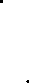 ꙱	Žádám o členství v pobočném spolku.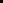 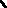 Cena kroužku:			400kč/dítě/školní rokVyplněním přihlášky nevznikají žádné finanční ani právní závazky vůči spolku. Vyplněním přihlášky nevzniká právní nárok na členství. Členství vzniká v případě zájmu zákonného zástupce až po schválení žádosti spolkem a zaplacením stanovené ceny kroužku. Členský příspěvek se v tomto případě neplatí. Členství je možné kdykoli zrušit. Členové se mohou účastnit akcí spolku (den dětí, rodinný den apod.) a dále členské schůze pobočného spolku.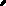 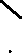 Souhlas se zpracováním osobních údajů (GDPR)Uděluji tímto souhlas Profue z. s. se sídlem Halenkovice 547, 763 63, a její organizační jednotce:	꙱ Profue První pomoc místní organizace꙱ Profue Záchranáři místní organizace꙱ Profue Humanitární místní organizace꙱ Profue Technologie místní organizace꙱ Profue Zdravá planeta místní organizace(dále jen „správce“), aby ve smyslu nařízení č. 679/2016 o ochraně osobních údajů fyzických osob (dále jen „GDPR“) zpracovával výše uvedené osobní údaje: 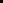 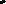 Jméno a příjmení, Datum narození, Adresa trvalého bydliště, E-mail, Telefonní čísloTyto osobní údaje je nutné zpracovat pro účel evidence členské základy spolku a nebo pobočného spolku. Údaje budou správcem zpracovány do odvolání souhlasu. Odvoláním souhlasu dojde současně k zániku členství.S výše uvedeným zpracováním uděluji výslovný souhlas. Souhlas lze vzít kdykoliv zpět a to písemnou formou.Zpracování osobních údajů je prováděno Správcem.Dle GDPR máte právo:Vzít souhlas kdykoliv zpětPožadovat informaci, jaké vaše osobní údaje zpracovávámePožádat vysvětlení ohledně zpracování osobních údajůVyžádat si přístup k těmto údajům a tyto nechat aktualizovat nebo opravitPožadovat opravu, výmaz osobních údajů, omezení zpracování a vznést námitku proti zpracování.V _______________         dne ______________                                                         _____________________				_______________________        podpis zákonného zástupce č.1                       podpis zákonného zástupce č.2, je-li uveden							Přihlášku vytiskněte oboustranně - GDPRPříjmení a jménoTrvalé bydlištěDatum narozeníPříjmení a jménoTrvalé bydliště – pokud je odlišnéDatum narozeníKontaktní telefonKontaktní e-mailPříjmení a jménoTrvalé bydliště – pokud je odlišnéDatum narozeníKontaktní telefon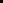 Kontaktní e-mail